NO SAMPLE ENRICHED WITH ARTIFICAL C14 WILL BE ACCEPTED (tracer or other artificial source)*to fill out by CIRAM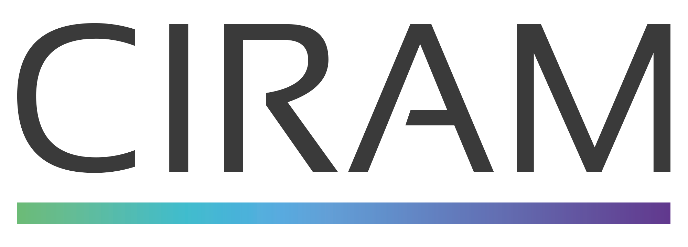 CustomerCustomerContactContactContactCIRAM quote number*CIRAM quote number*CIRAM quote number*CIRAM quote number*CIRAM quote number*ReportPDF PDF English French Analysis C14 C14 Stable Isotopes Stable Isotopes Other (precise): Other (precise): Other (precise):Date of reception* Date of reception* Timeline:  business daysTimeline:  business daysTimeline:  business daysTimeline:  business daysReport date* Report date* International standards:         ASTM D6866-22 International standards:         ASTM D6866-22 International standards:         ASTM D6866-22 ISO 16620 EN 16640 EN 16640 EN 16640 EN 21644 CIRAM sample numberCustomer sample number  BatchBrand nameStateNon-conformity at arrival*: Y / NVisa*Date*Analysis approval Visa & date*: Y / NWeighing, visa & date*:Maximal quantities to sendSolid: 1g                           Liquid: 1mL                         Detergent (aqueous): 10mL     Gas (please contact us)Beyond 20mL of fuel, an extra cost of 50€ per sample will be chargedRisk phrases (GHS) YES NO No informationVisual characterization Carbon content (% if known)Precautions(personal protective measures)Samples archiveSamples are archived for 3 monthsSamples are archived for 3 monthsSamples are archived for 3 monthsSamples return and destruction Option 1: the sample is automatically destroyed (for any dangerous goods and biofuels, samples will be returned automatically at customer’s expenses)  Option 2: return to the customer (extra cost) Option 3: return organized by the customer Option 1: the sample is automatically destroyed (for any dangerous goods and biofuels, samples will be returned automatically at customer’s expenses)  Option 2: return to the customer (extra cost) Option 3: return organized by the customer Option 1: the sample is automatically destroyed (for any dangerous goods and biofuels, samples will be returned automatically at customer’s expenses)  Option 2: return to the customer (extra cost) Option 3: return organized by the customerWe herewith confirm that the samples are representative and homogeneous and that the statements in this document correspond with the properties of the test item.Returning this completed form constitutes acceptance of the associated quote.